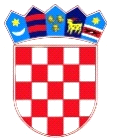 Na temelju članka 17. stavka 3. podstavka 3. Zakona o sustavu civilne zaštite (Narodne novine br. 82/15 i 118/18) i članaka 14. Statuta Općine Trpanj (Službeni glasnik Dubrovačko-neretvanske županije br. 03/13, 14/13 i 07/18), a u skladu sa Procjenom rizika od velikih nesreća (Službeni glasnik KLASA:351-04/19-01/1, URBROJ:2117/07-01/01-19-1) i KLASA:810-01/13-01/02 URBROJ:2117/07-01/01-18-3 od 23. prosinca 2019.godine i Plana djelovanja civilne zaštite Općine Trpanj (KLASA:810-01/19-01/01, URBROJ:2117/07-01/01-19-2 od 26.rujna 2019.g), Općinsko vijeće Općine Trpanj  na sjednici održanoj dana _______ 2020. godine, donijelo je O D L U K U          o određivanju pravnih osoba od interesa za sustav civilne zaštite na području Općine                                                                                  TrpanjČlanak1.Ovom odlukom određuju se pravne osobe od interesa za sustav civilne zaštite na području Općine Trpanj s ciljem priprema i sudjelovanja u otklanjanju posljedica velikih nesreće i katastrofa. Pravne osobe od interesa za sustav civilne zaštite na području Općine Trpanj su one pravne osobe koje su svojim proizvodnim, uslužnim, materijalnim, ljudskim i drugim resursima značajni nositelji tih djelatnosti na području Općine Trpanj.Članak 2.Ovom Odlukom određuju se kapaciteti ili dio kapaciteta pravnih osoba od interesa za sustav civilne zaštite Općine Trpanj  a koji su od značaja za reagiranje u velikim nesrećama te se utvrđuju konkretne zadaće u sustavu civilne zaštite.Članak 3.Pravne osobe iz članka 1. Odluke su:Hotel Faraon d.o.o. ,Put vila 1, Trpanj,  OIB: 98007195291MAK-SAT d.o.o. ,   Dekovići 22, Trpanj  OIB: 55072836990Komunalno Trpanj d.o.o.,  Put Dubokog doca 3, Trpanj    OIB:54389735230Izvor Orah d.o.o., , Put dubokog doca 3,Trpanj     OIB: 43039707757Članak 4.Pravne osobe iz članka 3. ove Odluke su dio operativnih snaga sustava civilne zaštite Općine Trpanj.Članak 5.Pravne osobe od interesa za sustav civilne zaštite Općine Trpanj u svojim operativnim planovima planirat će provedbu dobivenih mjera i aktivnosti.Članak 6.Stupanjem na snagu ove Odluke prestaje važiti Odluka o određivanju pravnih osoba od interesa za sustav civilne zaštite na području Općine Trpanj  (Klasa: 808-01/16-01/04  Urbroj: 2117/07-01/17-01-02 od 12. siječnja 2017.godine.Klasa: 351-02/20-01/01  Urbroj: 2117/07-05/01-20-01                                                                                Trpanj, __. svibnja 2020.godine			Predsjednik Općinskog vijeća							Josip Nesanović, v.r.PRAVNE OSOBE OD INTERESA ZA SUSTAV CZMATERIJALNO TEHNIČKA SREDSTVA (MTS)BROJ ZAPOSLENIH/ANGAŽIRANEOSOBE KOJERUKUJU MTSZADAĆE PO RIZICIMAZADAĆE PO RIZICIMAZADAĆE PO RIZICIMAPRAVNE OSOBE OD INTERESA ZA SUSTAV CZMATERIJALNO TEHNIČKA SREDSTVA (MTS)BROJ ZAPOSLENIH/ANGAŽIRANEOSOBE KOJERUKUJU MTSPOTRESPOŽAR OTVORENOOG TIPASUŠAHotel Faraon d.o.o., Put vila 1, Trpanj  Veliki paviljon 1– 85 soba(178 kreveta + 59 pomoćnih krevetaVeliki paviljon 2 – 12 soba(24 kreveta +12 pomoćnih krevetaKuhinja I restoranU slučaju nesreće moguć prihvat 273 osobe(3 obroka dnevno)djelatnici na recepciji ( 5),djelatnici u kuhinji (15),djelatnici u restoranu(18)djelatnici u sobama(10),djelatnici u održavanju(2)rukovodni I uredski djelatnici  (5)zbrinjavanje ugroženog stanovništva,osiguranje hrane ugroženom stanovništvuzbrinjavanje ugroženog stanovništva,osiguranje hrane ugroženom stanovništvuzbrinjavanje ugroženog stanovništva,osiguranje hrane ugroženom stanovništvuMAK-SAT d.o.o.Dekovići  22TrpanjPansion Katić-smještaj  (33),Pansion Katić, restoran-priprema obroka (50)Pekara-250komada kruha dnevnoDirektor-(1) organizacijski poslovi,Kuhar(3)-priprema hrane I pića,konobar(3) posluživanje hrane I pića,sobarica (1) čišćenje I održavanje smještajnih kapacitetaVozač (1) nabava namirnica,Pekar(1) Osiguranje hrane ugroženom stanovništvu,zbrinjavanje ugroženog stanovništva,sudjelovanje u logisticiOsiguranje hrane ugroženom stanovništvu,zbrinjavanje ugroženog stanovništva,sudjelovanje u logisticiOsiguranje hrane ugroženom stanovništvu,zbrinjavanje ugroženog stanovništva,sudjelovanje u logisticiKomunalno Trpanj d.o.o.Put Dubokog doca 3, TrpanjKamion smećar Mercedes Atego C-24599(1),Osobno vozilo-kamion Mercedes C-608 otvoreni sa samoistovarom(1), motorna kosilica Stihl (2), motrona pila Stihl (1)Stroj za čišćenje ulica Dulevo 1100 Futura(1)Direktor (1),vozač (1), radnik na održavanju čistoće javnih I zelenih površina (5) -odvožnja građevinskog materijala I šuta na deponij, u skladu sa raspoloživom tehnikom,-prikupljanje informacija o stanju higijensko-epidemiološke zaštite u skladu sa raspoloživim  brojem ljudi,- organizacija asanacije terena, sukladno svojim mogućnostima,- osiguravanje pristupa kritičnoj infrastrukturi, sukladno svojim mogućnostima- osiguravanje prohodnosti prometnica, sukladno svojim mogućnostima,- sudjelovanje u logistici- prikupljanje informacija o prohodnosti prometnica,- pomoć pri asanaciji terena: čišćenje zelenih površina- odvoz otpada na deponij -sudjelovanje u logisticiIzvor  Orah d.o.o. Put Dubokog doca 3, Vozilo Renault kango 1,5 DCI express (1), razni alat,vodosprema Prosik kap. 500 m3, vodosprema Prosik –kap.80 m3  litara Bušotine Orah 2 i  Orah 3.Direktor (1),Administrator (1),Djelatnici na održavanju (2)- analiza stanja nakon ugroze,- sanacija oštećenja na sustavu vodoopskrbe I odvodnje,- osiguranje isporuke pitke vode,- prikupljanje podataka o stanju higijensko epidemiološke zaštite. - osiguranje potrebne  količine vode  - osiguranje opkrbe pitkom vodom stanovništva- organizacija prijevoza vode cisternama 